Warszawa, 17.06.2024 r. SEJM PRZYJĄŁ UstawĘ o ochronie sygnalistów z poprawkami rekomendowanymi przez stronę pracodawcówW piątek 14 czerwca Sejm przyjął ustawę o ochronie sygnalistów w brzmieniu uwzględniającym poprawki Senatu, w tym z wykreśleniem prawa pracy z katalogu naruszeń możliwych do zgłoszenie lub publicznego ujawnienia przez sygnalistów. Ustawa trafi teraz do podpisu prezydenta.Przyjęta przez Sejm ustawa uwzględnia poprawki rekomendowane przez stronę                               pracodawców tj.: usunięcie prawa pracy z katalogu naruszeń prawa, przesądzenie,                         iż sygnaliście przysługuje nieodpłatna pomoc prawna i nieodpłatne poradnictwo obywatelskie a także zmiany o charakterze legislacyjnym. Prawo pracy poza katalogiem naruszeńNajwięcej kontrowersji zarówno wśród pracodawców, jak i pracowników wzbudzał zapis                        w ustawie traktujący o tym, że przedmiotem sygnalizacji mogą być przepisy prawa pracy. Przedstawiciele związków zawodowych wskazywali, iż powinny być one w katalogu naruszeń - jako możliwy przedmiot sygnalizacji w przeciwieństwie do części przedstawicieli strony pracodawców, którzy twierdzą, że możliwości sygnalizacji z zakresu prawa pracy spowoduje mnogość zgłoszeń sygnalnych. BCC od początku pozytywnie oceniało powołanie instytucji sygnalizowania przestępstw                                                 i zwracało uwagę, że może stać się ono istotnym instrumentem wspierającym zapobieganie nadużyciom.
Przedstawiciele przedsiębiorców wyrazili jednak szereg zasadniczych zastrzeżeń do                          kolejnych wersji projektu ustawy. Zgłoszone zastrzeżenia dotyczyły m.in kwestii rozszerzenia katalogu spraw objętych zgłoszeniem, braku możliwości powierzania podmiotom zewnętrznym lub podmiotom z grupy przedsiębiorców podejmowania działań następczych w zakresie prowadzenia postępowań wyjaśniających, a także czasu przyznanego przedsiębiorcom na wdrożenie nowych procedur. Zaproponowano konkretne rekomendacje w zakresie powyższych zastrzeżeń, które uwzględnił Senat i przyjął Sejm.Cieszy mnie, że senatorzy wysłuchali apelu strony pracodawców, wprowadzili stosowne poprawki do projektu ustawy o ochronie sygnalistów a przede wszystkim to, że Sejm przyjął ustawę. Natomiast niepokojącym pozostaje fakt, że Ministerstwo Rodziny, Pracy i Polityki Społecznej nie przeprowadziło niestety konsultacji społecznych w tym zakresie, co jest kontynuacją fatalnej praktyki poprzedniego rządu. Prace nad projektem ustawy powinny od początku uwzględniać stanowisko podmiotów odpowiedzialnych za realizację przyszłych obowiązków. - mówił prezes ZP BCC Łukasz Bernatowicz.Zgodnie z przyjętym ustawą ochroną bedą obejmowane wszystkie osoby zgłaszające naruszenie prawa niezależnie od podstawy i formy świadczenia stosunku pracy.  Ustawa przewiduje też możliwość wspólnej procedury zgłoszeń wewnętrznych w ramach grupy kapitałowej. Sygnaliści będą zgłaszać naruszenia za pomocą utworzonych przez podmioty prywatne i publiczne kanały zgłoszeń oraz w szczególnych przypadkach za pomocą ujawnienia publicznego.Wsparcia sygnalistom udzielać będzie Rzecznik Praw ObywatelskichUstawa o ochronie sygnalistów ma na celu wdrożenie dyrektywy Parlamentu Europejskiego i Rady UE, która miała być wprowadzona przez wszystkie kraje unijne do 17 grudnia 2021 r. W Polsce w 2021 roku przeprowadzono konsultacje ustawy ze stroną społeczną. Pomimo procedowania kolejno różnych wersji projektu ustawy konsultacji nigdy nie powtórzono. BCC zwracało uwagę, że - trudno jest uznać, iż działania przeprowadzone w 2021 r. wypełniają wymóg zasięgnięcia opinii partnerów społecznych i przekazania w tym zakresie informacji a także ba to, że nie przedstawiono Oceny Skutków Regulacji wskazującej na wzrost obciążeń pracodawców czy przygotowanie do takich zmian organów publicznych, w tym Państwowej Inspekcji Pracy i sądów powszechnych.  Stanowisko: https://www.bcc.org.pl/wp-content/uploads/sygn.pdfKontakt dla mediów:Agencja Open Minded Group pr@openmindedgroup.plBusiness Centre Club: Renata Stefanowska renata.stefanowska@bcc.pl 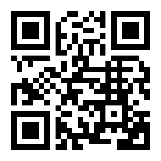 Business Centre Club to największa w kraju ustawowa organizacja indywidualnych pracodawców. Członkowie Klubu zatrudniają ponad 400 tys. pracowników, przychody firm to ponad 200 miliardów złotych, a siedziby rozlokowane są w 250 miastach. Na terenie Polski działają 22 loże regionalne. Do BCC należą przedstawiciele wszystkich branż, międzynarodowe korporacje, instytucje finansowe i ubezpieczeniowe, firmy telekomunikacyjne, najwięksi polscy producenci, uczelnie wyższe, koncerny wydawnicze i znane kancelarie prawne. Członkami BCC – klubuprzedsiębiorców są także prawnicy, dziennikarze, naukowcy, wydawcy, lekarze, wojskowi i studenci. Business Centre Club w mediach społecznościowych: LinkedIn > Facebook > Twitter >